DDampier Solar Salt Industry Agreement Act 1967Portfolio:Minister for State and Industry Development, Jobs and TradeAgency:Department of Jobs, Tourism, Science and InnovationDampier Solar Salt Industry Agreement Act 19671967/07611 Dec 196711 Dec 1967Dampier Solar Salt Industry Agreement Act Amendment Act 19741974/05026 Nov 197426 Nov 1974Reprinted as at 6 Dec 2002 Reprinted as at 6 Dec 2002 Reprinted as at 6 Dec 2002 Reprinted as at 6 Dec 2002 Standardisation of Formatting Act 2010 s. 4 & 42(2)2010/01928 Jun 201011 Sep 2010 (see s. 2(b) and Gazette 10 Sep 2010 p. 4341)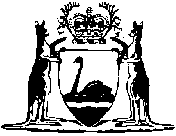 